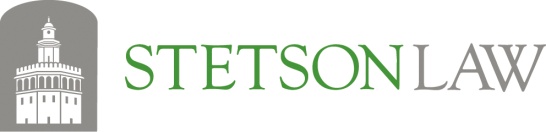 Request for ProctoringStudents with testing accommodations can use this form to request an in-term assessment to be proctored; in-term assessments include quizzes, in-class writing assessments, mid-term exams, etc., but are not a final exams. Students seeking to take their final exams with granted accommodations must submit the Request for ADA Exam Accommodations (hyperlink text to Forms page) form by the Deadline for Exam Conflicts & Final Exam Accommodations listed on the Academic Calendar. Please complete and submit this request at least one week prior to the assessment to be proctored. Before in-term assessments can be proctored, you must have requested your accommodations for the semester. Submission of this form signifies your request to have an in-term assessment (not final exam) proctored with your granted testing accommodations. This form can be typed, saved, and emailed to ada@law.stetson.edu, or printed and submitted by hand.First Name	Last NameStudent ID (800#)	Stetson Law Email	@law.stetson.eduPreferred Phone Number (ex: 123-456-7890)Please indicated the course for which you are requesting a proctored in-term assessment with your accommodations. Course	ProfessorDate of Assessment	Scheduled Time of AssessmentTo certify your statements, please check the box and type your name belowBy checking this box, I certify the statements on this form are true and correct. I acknowledge that any misrepresentation made on this form can be grounds for an Honor Code Proceeding.Type or sign your name	Date